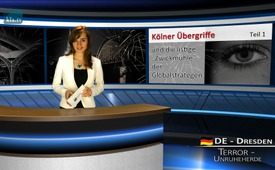 Беспорядки в Кёльне и хитрый план глобальных стратегов – Часть 1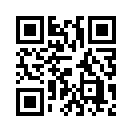 Нападения на женщин в новогоднюю ночь, особенно в Германии, всё больше становится темой разговоров. Если до 8-го января в кёльнскую полицию поступило всего лишь 170 заявлений, то 11-го января было уже более 500 заявлений.Нападения на женщин в новогоднюю ночь, особенно в Германии, всё больше становится темой разговоров. Если до 8-го января в кёльнскую полицию поступило всего лишь 170 заявлений, то 11-го января было уже более 500 заявлений.
О ходе действий, о виновных и их мотивах существуют различные толкования. Положение вещей на данный момент выглядит следующим образом: 

-  настроение в новогоднюю ночь в центре Кёльна руководство полиции утром нового года в первом сообщении для прессы охарактеризовало ещё как «мирное»; 
-  2-го января пресс-секретарь полиции опубликовал сообщение о случившемся, которое было выражено лишь общими словами;  
-  и только 4-го января на пресс-конференции руководство полиции начало выпускать «кота из мешка» и информировать в большем объёме; 
-  5-го января "SPIEGEL-ONLINE" сообщил, что президент кёльнской полиции Вольфганг Алберс раскритиковал ложную оценку ситуации со стороны полиции. У центрального вокзала Кёльна дело дошло до массовых нападений на женщин. Президент полиции Вольфганг Алберс подчеркнул, что при этих событиях нельзя было говорить о тысяче нарушителей. Мэр Кёльна Генриетта Реккер заявила, что власти не имеют никаких доказательств о том, что преступниками являются беженцы. Соответствующие предположения она считает "абсолютно неприемлемыми"; 
-  7-го января "SPIEGEL-ONLINE" опубликовал внутреннее служебное сообщение одного ведущего чиновника федеральной полиции, датированное 4-ым января: «Многочисленные обезумевшие, плачущие и напуганные прохожие, особенно женщины и девушки, подали заявления о «драках, кражах, сексуальных нападениях на женщин и т.д.». Виновниками всё вновь называли группы мигрантов мужского пола. Я цитирую из сообщения: «Силы правопорядка не могли совладать со всеми событиями, нападениями, преступлениями и т.д., их было просто слишком много в одно время». По сообщениям очевидцев, мужчины были североафриканского или арабского происхождения; 
-  7-го января на YouTube также появился детальный анализ и исследование кёльнского очевидца, предлагающего свою оценку новогоднего вечера. Очевидец со своими коллегами по работе стоял на возвышенном месте в непосредственной близости, откуда у него был очень хороший обзор. Вот его оценка: 
  сначала выглядевшая мигрантами толпа мужчин оккупировала привокзальную площадь, собравшись там. Всех людей, «выглядевших как немцы», они вытеснили или забросали петардами;
  позже подоспевшая, однако, слишком поздно полиция освободила площадь, после чего толпы мужчин заполнили весь зал центрального вокзала. На этом служащие полиции, по-видимому, сочли свою работу сделанной;
  но в зале центрального вокзала секс-атаки на женщин только по-настоящему начались. Там мужчины-мигранты могли себе выхватывать из толпы любую женщину, окружать её и насиловать;
  почему так много женщин попало в эту западню, очевидец объясняет так: «Просто через зал вокзала должен проходить каждый, кто приезжает на вокзал или хочет оттуда ехать домой, всё равно – на поезде или в метро;
  огромные группы мужчин, в которые затаскивали женщин, создавали защитный барьер, через который не было видно, что происходит внутри. Это были те тяжкие преступления, о которых говорили жертвы и которые один полицейский назвал "изнасилованиями";
  один полицейский это потом подтвердил и в газете «Кёльнский EXPRESS", цитата: «Сразу после полуночи к нам пришли первые женщины. Плача и, находясь в шоке, они рассказывали, как они подверглись страшному сексуальному домогательству". Большинство этих женщин невозможно было спасти из скоплений мужчин, так как готовые к помощи полицейские сами подвергались атакам; 
  Если читаешь свидетельства этих женщин, то это было далеко не так, как это раньше пытались навязать СМИ, что речь шла о том, чтобы украсть у женщин сумочку или мобильник. Как сказал очевидец, сексуальное насилие было давно отработанной процедурой этих людей. Ход действий виновных при этом был точно такой, как при «арабской весне», когда, например, в Египте на площади Тахрир имело место массовое изнасилование женщин толпами молодых мужчин. Так, к примеру, "FOCUS-ONLINE" сообщал 10-го июля 2013 года о массовых сексуальных нападениях и изнасилованиях демонстранток на площади Тахрир в центре Каира. И годами позже в Каире всё вновь имели место сексуальные нападения молодых банд.

Кёльнский очевидец делает вывод: эта акция должна была быть спланирована, так как посредством этой изощрённой тактики юридическое преследование виновных исключено. Что в случае сексуальных нападений в новогоднюю ночь речь не идёт о случайности, говорит их размах. Тот же самый феномен проявился и в следующих городах: Франкфурт, Гамбург, Штуттгарт, Бремен, Фульда, Мальмё, Гётеборг, Стокгольм, Осло, Хельсинки, Цюрих, Зальцбург и Инсбрук.

Кто точно организовал это дело, на данный момент неизвестно. Но что, если эти происшествия действительно являются частью хитро устроенного большого плана с далекоидущим стратегическим значением?
Больше об этом в нашей второй части.от D.D:/H.M.Источники:http://www.srf.ch/news/international/fast-nur-menschen-mit-migrationshintergrund
http://www.srf.ch/news/international/bericht-zeigt-auf-die-koelner-polizei-war-frueh-informiert
http://www.srf.ch/news/international/deutsche-medien-und-silvestervorfaelle-versagen-auf-ganzer-linie
http://www.spiegel.de/panorama/justiz/koeln-polizei-verschaerft-sicherheitsmassnahmen-nach-silvester-uebergriffen-a-1070600.html
http://www.spiegel.de/panorama/justiz/koeln-das-steht-im-internen-polizeibericht-zur-silvesternacht-a-1070837.html
http://www.epochtimes.de/politik/deutschland/koelner-augenzeuge-analyse-vergewaltigungs-taktiken-wie-im-arabischen-fruehling-mythen-metzger-video-a1297484.html
https://www.youtube.com/watch?v=SDELW-fJEuw
http://www.focus.de/politik/ausland/krise-in-der-arabischen-welt/aegypten/tid-32280/vergewaltigungen-auf-dem-tahrir-platz-in-kairo-im-revolutionsgetuemmel-werden-frauen-zu-freiwild_aid_1039335.html
http://derueberflieger.blogspot.co.at/2016/01/die-organisierten-sexuellen-ubergriffe.html
http://www.srf.ch/sendungen/club/uebergriffe-von-koeln-zuendstoff-der-kulturen
http://principiis-obsta.blogspot.se/2016/01/das-geheimnis-hinter-der-abwesenheit.html
www.srf.ch/sendungen/club/uebergriffe-von-koeln-zuendstoff-der-kulturen
http://www.srf.ch/kultur/gesellschaft-religion/wenn-die-sexuellen-belaestiger-nur-noch-die-muslime-sind
http://www.srf.ch/news/international/polizei-loest-pegida-demo-in-koeln-aufМожет быть вас тоже интересует:---Kla.TV – Другие новости ... свободные – независимые – без цензуры ...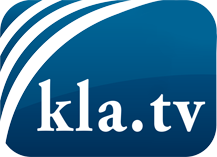 О чем СМИ не должны молчать ...Мало слышанное от народа, для народа...регулярные новости на www.kla.tv/ruОставайтесь с нами!Бесплатную рассылку новостей по электронной почте
Вы можете получить по ссылке www.kla.tv/abo-ruИнструкция по безопасности:Несогласные голоса, к сожалению, все снова подвергаются цензуре и подавлению. До тех пор, пока мы не будем сообщать в соответствии с интересами и идеологией системной прессы, мы всегда должны ожидать, что будут искать предлоги, чтобы заблокировать или навредить Kla.TV.Поэтому объединитесь сегодня в сеть независимо от интернета!
Нажмите здесь: www.kla.tv/vernetzung&lang=ruЛицензия:    Creative Commons License с указанием названия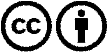 Распространение и переработка желательно с указанием названия! При этом материал не может быть представлен вне контекста. Учреждения, финансируемые за счет государственных средств, не могут пользоваться ими без консультации. Нарушения могут преследоваться по закону.